     БОЙОРОК                                                          РАСПОРЯЖЕНИЕ  «14» ғынуар 2019 й .                        № 1-05                   «14 » января 2019 г.О снятии с учета  гр-ки Гареевой Эльвиры Ирековны,как нуждающейся в улучшении жилищных условийВ соответствии со ст. 56 п.2 ч.1 Жилищного кодекса Российской Федерации:1. Гр-ку Гарееву Эльвиру Ирековну, 02.12.1988 года рождения, жителя д.Дмитриева Поляна, ул.Молодежная, дом 7, кв. 1 снять с учета, как нуждающуюся  в улучшении жилищных условий. 2. Контроль за   выполнением  настоящего распоряжения  оставляю за собой.Глава сельского поселенияДмитриево-Полянский сельсовет:                                      Г.А.Ахмадеев       Башкортостан Республикаhы Шаран районы  мунципаль  районының  Дмитриево-Поляна ауыл Советы ауыл биләмәће хакимиәте452630, Шаран районы, Дмитриева Поляна ауылы, Басыу урамы 2ател. (34769)  2-68-00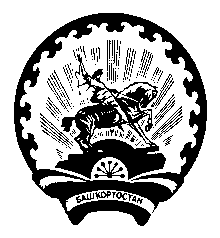 Администрация Сельского поселенияДмитриево-Полянский сельсоветМуниципального районаШаранский районРеспублики Башкортостан452630, Шаранский район,      д. Дмитриева Поляна, ул.Полевая 2ател. (34769)  2-68-00